Практична робота № 4_ПТ в АВТема: Складання ІМ елементарних фігур та їх комбінацій з використанням теорії кватерніонівМета роботи – засвоєння використання математичного апарату кватерніонів для складання ІМ (ММ) елементарних геометричних примітивів.Теоретичною  основою виконання даної практичної роботи є лекційний матеріал за темами 3 та 4 (див. розділ 3.1 та 4.1 попередньої лекції).Приклад ІМ (ММ) геометричного примітиву типу “циліндр” з осьовим розміром 200 мм до і після його орієнтації (обертання навколо осі Y на 90° за годинниковою стрілкою при погляді на вісь Y) представлено на рис. 4.1.6.Рис. 4.1.6. Приклад опису та відповідної 3D-моделі ГП типу “циліндр”:а) без кватерніона орієнтації;б) із кватерніоном орієнтаціїВаріанти індивідуальних завдань для виконання практичного завдання № 4Скласти ІМ (ММ) геометричного примітиву типу “куля (сфера)”  радіусом 25 мм з довільним положенням в системі координат (СК) цього примітиву (осі позначаються з нижнім правим індексом Е), що повернута на 90 градусів за годинниковою стрілкою навколо осі ХЕ.Скласти ІМ (ММ) геометричного примітиву типу “куля (сфера)”  радіусом 40 мм з довільним положенням в системі координат (СК) цього примітиву (осі позначаються з нижнім правим індексом Е), що повернута на 90 градусів за годинниковою стрілкою навколо осі YЕ.Скласти ІМ (ММ) геометричного примітиву типу “куля (сфера)”  радіусом 50 мм з довільним положенням в системі координат (СК) цього примітиву (осі позначаються з нижнім правим індексом Е), що повернута на 90 за годинниковою стрілкою градусів навколо осі ZЕ.Скласти ІМ (ММ) геометричного примітиву типу “куля (сфера)”  радіусом 60 мм з довільним положенням в системі координат (СК) цього примітиву (осі позначаються з нижнім правим індексом Е), що повернута на 45 градусів проти годинникової стрілки навколо осі ХЕ.Скласти ІМ (ММ) геометричного примітиву типу “куля (сфера)”  радіусом 25 мм з довільним положенням в системі координат (СК) цього примітиву (осі позначаються з нижнім правим індексом Е), що повернута на 90 градусів проти годинникової стрілки навколо осі YЕ.Скласти ІМ (ММ) геометричного примітиву типу “куля (сфера)”  радіусом 55 мм з довільним положенням в системі координат (СК) цього примітиву (осі позначаються з нижнім правим індексом Е), що повернута на 90 градусів проти годинникової стрілки навколо осі ZЕ.Скласти ІМ (ММ) геометричного примітиву типу “куля (сфера)”  радіусом 52 мм з довільним положенням в системі координат (СК) цього примітиву (осі позначаються з нижнім правим індексом Е), що повернута на 90 градусів проти годинникової стрілки навколо осі ХЕСкласти ІМ (ММ) геометричного примітиву типу “циліндр” довжиною 52 мм з довільними іншими його розмірами та довільним його положенням в системі координат (СК) цього примітиву (осі позначаються з нижнім правим індексом Е), що повернута на 90 градусів проти годинникової стрілки навколо осі ХЕ.Скласти ІМ (ММ) геометричного примітиву типу “циліндр” діаметром 25 мм з довільними іншими його розмірами та довільним його положенням в системі координат (СК) цього примітиву (осі позначаються з нижнім правим індексом Е), що повернутий на 90 градусів за годинниковою стрілкою навколо осі ZЕ.Скласти ІМ (ММ) геометричного примітиву типу “циліндр” довжиною 130 мм з довільними іншими його розмірами та довільним його положенням в системі координат (СК) цього примітиву (осі позначаються з нижнім правим індексом Е), що повернутий на 90 градусів проти годинникової стрілки навколо осі YЕ.Скласти ІМ (ММ) геометричного примітиву типу “циліндр” діаметром 50 мм з довільними іншими його розмірами та довільним його положенням в системі координат (СК) цього примітиву (осі позначаються з нижнім правим індексом Е), що повернутий на 90 градусів проти годинникової стрілки навколо осі ХЕ.Скласти ІМ (ММ) геометричного примітиву типу “циліндр” довжиною 66 мм з довільними іншими його розмірами та довільним його положенням в системі координат (СК) цього примітиву (осі позначаються з нижнім правим індексом Е), що повернутий на 90 градусів проти годинникової стрілки навколо осі ХЕ.Скласти ІМ (ММ) геометричного примітиву типу “циліндр” діаметром 77 мм з довільними іншими його розмірами та довільним його положенням в системі координат (СК) цього примітиву (осі позначаються з нижнім правим індексом Е), що повернутий на 90 градусів проти годинникової стрілки навколо осі YЕ.Скласти ІМ (ММ) геометричного примітиву типу “циліндр” довжиною 91 мм з довільними іншими його розмірами та довільним його положенням в системі координат (СК) цього примітиву (осі позначаються з нижнім правим індексом Е), що повернутий на 90 градусів проти годинникової стрілки навколо осі ХЕ.Скласти ІМ (ММ) геометричного примітиву типу “конус” довжиною 85 мм з довільними іншими його розмірами та довільним його положенням в системі координат (СК) цього примітиву (осі позначаються з нижнім правим індексом Е), що повернутий на 90 градусів за годинниковою стрілкою навколо осі ХЕ.Скласти ІМ (ММ) геометричного примітиву типу “конус” з максимальним діаметром 85 мм з довільними іншими його розмірами та довільним його положенням в системі координат (СК) цього примітиву (осі позначаються з нижнім правим індексом Е), що повернутий на 90 градусів проти годинникової стрілки навколо осі YЕ.Скласти ІМ (ММ) геометричного примітиву типу “конус” довжиною 35 мм з довільними іншими його розмірами та довільним його положенням в системі координат (СК) цього примітиву (осі позначаються з нижнім правим індексом Е), що повернутий на 90 градусів за годинниковою стрілкою навколо осі ZЕ..Скласти ІМ (ММ) геометричного примітиву типу “конус” максимальним діаметром 77 мм з довільними іншими його розмірами та довільним його положенням в системі координат (СК) цього примітиву (осі позначаються з нижнім правим індексом Е), що повернутий на 90 градусів за годинниковою стрілки навколо осі ХЕ.Скласти ІМ (ММ) геометричного примітиву типу “конус” довжиною 62 мм з довільними іншими його розмірами та довільним його положенням в системі координат (СК) цього примітиву (осі позначаються з нижнім правим індексом Е), що повернутий на 90 градусів проти годинникової стрілки навколо осі YЕ.Скласти ІМ (ММ) геометричного примітиву типу “конус” з мінімальним діаметром 55 мм з довільними іншими його розмірами та довільним його положенням в системі координат (СК) цього примітиву (осі позначаються з нижнім правим індексом Е), що повернутий на 90 градусів проти годинникової стрілки навколо осі ZЕ.Скласти ІМ (ММ) геометричного примітиву типу “конус” довжиною 44 мм з довільними іншими його розмірами та довільним його положенням в системі координат (СК) цього примітиву (осі позначаються з нижнім правим індексом Е), що повернутий на 90 градусів проти годинникової стрілки навколо осі ХЕ.Скласти ІМ (ММ) геометричного примітиву типу “конус” з мінімальним діаметром 44 мм з довільними іншими його розмірами та довільним його положенням в системі координат (СК) цього примітиву (осі позначаються з нижнім правим індексом Е), що повернутий на 90 градусів за годинниковою стрілкою навколо осі YЕ.Скласти ІМ (ММ) геометричного примітиву типу “паралелепіпед” з найменшим розміром однієї із сторін 44 мм з довільними іншими його розмірами та довільним його положенням в системі координат (СК) цього примітиву (осі позначаються з нижнім правим індексом Е), що повернутий на 90 градусів за годинниковою стрілкою навколо осі YЕ.Скласти ІМ (ММ) геометричного примітиву типу “паралелепіпед” з найбільшим розміром однієї із сторін 99 мм з довільними іншими його розмірами та довільним його положенням в системі координат (СК) цього примітиву (осі позначаються з нижнім правим індексом Е), що повернутий на 90 градусів проти годинникової стрілки навколо осі ZЕ.Скласти ІМ (ММ) геометричного примітиву типу “паралелепіпед” з вертикальним розміром однієї із сторін 88 мм з довільними іншими його розмірами та довільним його положенням в системі координат (СК) цього примітиву (осі позначаються з нижнім правим індексом Е), що повернутий на 90 градусів за годинниковою стрілкою навколо осі ХЕ.Скласти ІМ (ММ) геометричного примітиву типу “паралелепіпед” з найменшим горизонтальним розміром однієї із сторін 44 мм з довільними іншими його розмірами та довільним його положенням в системі координат (СК) цього примітиву (осі позначаються з нижнім правим індексом Е), що повернутий на 90 градусів проти годинникової стрілки навколо осі YЕ.Скласти ІМ (ММ) геометричного примітиву типу “паралелепіпед” з найменшим розміром однієї із сторін 44 мм з довільними іншими його розмірами та довільним його положенням в системі координат (СК) цього примітиву (осі позначаються з нижнім правим індексом Е), що повернутий на 90 градусів за годинниковою стрілкою навколо осі ХЕ.Скласти ІМ (ММ) геометричного примітиву типу “паралелепіпед” з найменшим розміром однієї із сторін 44 мм з довільними іншими його розмірами та довільним його положенням в системі координат (СК) цього примітиву (осі позначаються з нижнім правим індексом Е), що повернутий на 90 градусів проти годинникової стрілки навколо осі ZЕ.Інформаційні джерелаПередові технології в автоматизованому виробництві. Практикум: навч.-метод. посібник // В.А. Кирилович, Р.С. Моргунов, Л.В. Дімітров, П.П. Мельничук; за заг. ред. В.А. Кириловича. – Житомир: Видавець О.О. Євенок, 2016. –144 с.Зміст звіту виконання практичної роботи №4Назва практичної роботи.Мета роботи.Зміст індивідуального завдання.Отриманий результат виконання роботи.Висновки.УВАГА!  1. Номер варіанта індивідуального завдання відповідає номеру прізвища  студента в журналі академічної групи АТ-23м.                   2. Термін виконання роботи максимум через 4 добі після розміщення цього матеріалу на порталі.    3. Звіти про будь-яку виконану роботу з будь-якої навчальної дисципліни висилати на мою електронну адресу       kiril_va@yahoo.com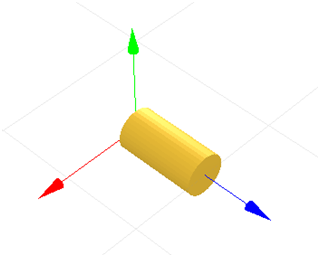 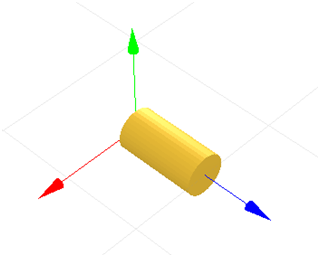 CR: 0, 0, 0, 50, 200а)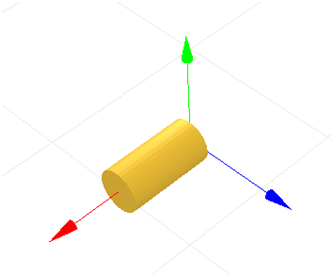 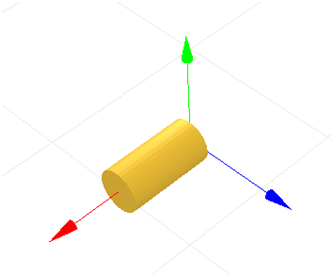 CR: 0, 0, 0, 50, 200 , 0.7, 0, 0.7, 0б)